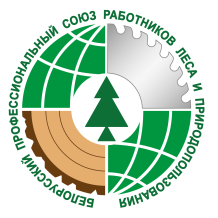 Белорусский профессиональный союз работников леса и природопользования220126, г. Минск, пр-т Победителей, 21, каб. 413-414Адрес электронной почты: rkprofles471@gmail.com Адрес сайта: les.1prof.by  ДолжностьФ.И.О.ТелефонПредседательГоева
Чеслава
Станиславовнат. 8 (017) 356-49-71Заместитель председателяКрискевич Евгений Леонидовичт. 8 (017) 358-10-77Главный бухгалтерБуракСветлана Петровнат. 8(017) 282-56 -02Заведующий отделом
социально-экономической
работыГалицына  Татьяна Николаевнат. 8(017) 325-94-30Заведующий отделом
организационной работыКривко
Алена
Андреевнат. 8(017) 375-44-29Главный технический
инспектор трудаРудасов
Евгений
Александровичт. 8(017) 354-88-64Главный правовой
инспектор трудаШаршкова Ульяна Леонидовнат. 8(017) 325-94-30Главный специалист(приемная)Казак АнастасияПетровнат. 8(017) 374-85-71Главный специалист по информационной работеСтефанова Виктория Сергеевнат. 8(017) 375-44-29